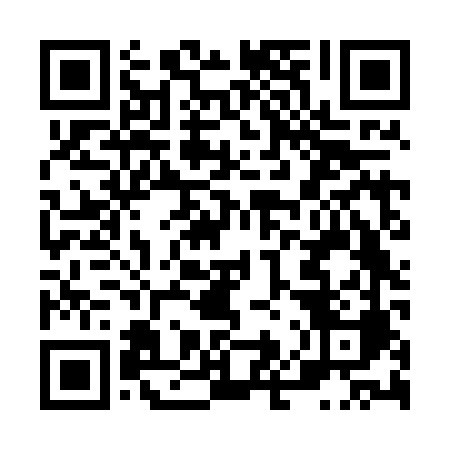 Ramadan times for Gorenja Ravan, SloveniaMon 11 Mar 2024 - Wed 10 Apr 2024High Latitude Method: Angle Based RulePrayer Calculation Method: Muslim World LeagueAsar Calculation Method: HanafiPrayer times provided by https://www.salahtimes.comDateDayFajrSuhurSunriseDhuhrAsrIftarMaghribIsha11Mon4:434:436:2312:134:146:046:047:3812Tue4:414:416:2112:134:156:066:067:4013Wed4:394:396:1912:134:166:076:077:4114Thu4:374:376:1712:124:186:086:087:4315Fri4:354:356:1612:124:196:106:107:4416Sat4:334:336:1412:124:206:116:117:4617Sun4:314:316:1212:124:216:126:127:4718Mon4:294:296:1012:114:226:146:147:4919Tue4:274:276:0812:114:236:156:157:5020Wed4:254:256:0612:114:246:166:167:5221Thu4:234:236:0412:104:256:186:187:5322Fri4:204:206:0212:104:266:196:197:5523Sat4:184:186:0012:104:276:206:207:5624Sun4:164:165:5812:104:286:226:227:5825Mon4:144:145:5612:094:296:236:237:5926Tue4:124:125:5412:094:306:246:248:0127Wed4:104:105:5212:094:316:266:268:0228Thu4:074:075:5012:084:326:276:278:0429Fri4:054:055:4812:084:336:286:288:0630Sat4:034:035:4612:084:346:306:308:0731Sun5:015:016:451:075:357:317:319:091Mon4:584:586:431:075:367:327:329:112Tue4:564:566:411:075:377:347:349:123Wed4:544:546:391:075:387:357:359:144Thu4:514:516:371:065:397:367:369:165Fri4:494:496:351:065:407:387:389:176Sat4:474:476:331:065:417:397:399:197Sun4:444:446:311:055:427:407:409:218Mon4:424:426:291:055:437:427:429:229Tue4:404:406:271:055:437:437:439:2410Wed4:374:376:261:055:447:447:449:26